ご回覧お願いします公開セミナーのお知らせ平成２８年１０月７日食欲の秋。学びの秋。よか秋がきましたね。日田市介護支援専門員協議会では公開セミナーを開催します。１１月３日の感情の自己マネジメントは介護職・看護職等にも役立つ内容で、昨年大好評だったワークショップです。どなたでも参加できますので、多くの方にお声かけをお願いします。平成２８年度　日田市介護支援専門員協議会　公開セミナー　①感情の自己マネジメント　part２～認知症の方に良い気分になってもらえる私になろう～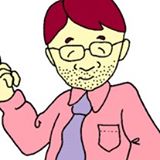 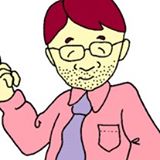 平成２８年度　日田市介護支援専門員協議会　公開セミナー　②アセスメント力を高めるワーク　part２～気づきの事例検討会を通して、日々の仕事に活かせる質問力をつける～